Иванченко Оксана Владимировна Плотникова Валентина Владимировна МБОУ "Школа №1 имени В.И. Муравленко", г. МуравленкоУчителя начальных классовПредмет: Литературное краеведение +  математика.Тема: «Салехард – столица ЯНАО. Решение задач».Авторы учебника:  Истомина  Н.Б.,  УМК «Гармония». Класс: 2Тип урока: учебное занятие  (литературное краеведение +математика)Цель: расширить знание учащихся  об истории образования  г. Салехарда – столицы Ямала; формировать умение составлять  текст задачи,  преобразовывать информацию в схемы, графы и краткую запись, и устанавливать связь между условием и вопросом. Воспитывать интерес к родному краю, городу и чувство патриотизма.Предметные задачи.Учиться составлять текст задачи, соотносить графическую и вербальную модели задачи; формировать общее умение решать задачи.Учиться извлекать информацию, интерпретировать её из одной формы в другую.Метапредметный универсальные учебные действия.Формировать регулятивные универсальные действия: принимать,  сохранять учебную задачу и активно включаться в деятельность, планировать свои действия в соответствии с поставленной задачей и условиями ее реализации, контролировать результаты деятельности.Формировать познавательные универсальные действия: использование знаково-символических средств  для решения задач;  анализ текстовых задач для выявления существенных признаков.Формировать коммуникативные универсальные действия: выражать  понятно для собеседника свои мысли, пользоваться речью для регуляции свих действий.Личностные универсальные учебные действия.Формировать внутреннюю позицию школьников на уровне положительного отношения к школе; учебно-познавательный интерес к учебному материалу; способность организовывать самостоятельную учебную деятельность.Этапы урокаСодержаниеДеятельность учащихсяДеятельность учителяОрганизационный момент.- Сегодня у нас вами необычное занятие, у нас гости и работать мы с вами будем в смешанных группах, учащиеся 2 – а и 2 – б класса, в которые вы определись самостоятельно. Для хорошей и плодотворной работы вы должны поближе познакомиться, выбрать капитана, хранителя времени и определиться с названием команды. - Давайте сразу договоримся, что если учитель поднимает правую руку -  это знак «тишина».- Мы сегодня ваши тьюторы и помощники. - На столах лежат  красные квадратики, кому нужна помощь,  вы его поднимаете,  и мы вам поможем, но прежде, чем обратиться за помощью, вы всё должны обговорить в команде.Приветствуют гостей. Знакомятся, выбирают капитана и придумывают название команды.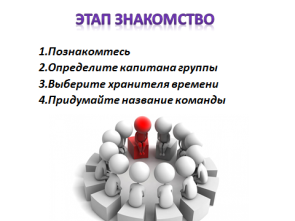 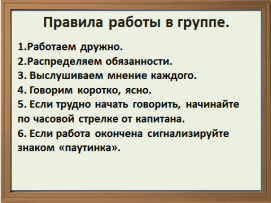 - На слайде правила работы в группе.Настраивает на урок.Знакомит с правилами работы в группе.Проблема- Ребята, вчера по электронной почте нам пришло письмо, от нашего  мальчика иностранца Сэма. Письмо немножко странное, зашифрованное. И нам нужна ваша помощь, чтобы  понять, что же там написано. 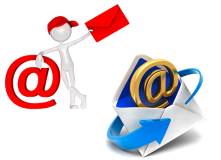 - Перед вами зашифрованные слова. – Как можно назвать их одним словом.(на слайде ребусы) . На ребусах даётся 10 зашифрованных слов: задача, вопрос, решение, схема, ответ, Салехард, Обдорск, Ямал, столица, лисица. - На какие группы можно разбить данные слова?-  Преположите о чём сегодня пойдёт речь на нашем мероприятии?- Сегодня мы с вами поговорим о столице нашего округа  г. Салехарде и поработаем над задачами.- Сформулируйте тему нашего мероприятия.- Тема нашего мероприятия : «Столица Ямала – Салехард. Решение задач»- Это ребусы. Учащиеся сидят по группам, им раздаются ребусы и учащиеся должны их разгадать.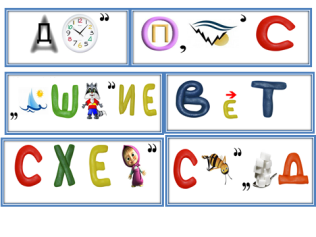 - Ребусы, которые ребята отгадали,  вывешивают на доску.- Ребята определяют группы: слова, которые относятся к Салехарду и слова, из которых состоит задача.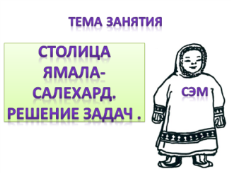 - Тема на слайде, учащиеся проговаривают тему мероприятия.Раздаёт ребусы каждой группе, проводит инструктаж по работе с ребусами.Оказывают помощь по расшифровке ребусов.Задаёт вопросы и помогает сформулировать тему мероприятия.Работа с текстом, извлечение информации и преобразование её.Работа с задачей.- Сэм  приехал на Ямал, чтобы поближе познакомиться  со  столицей нашего округа городом  Салехардом, и просит  нас составить для него интересные задачи про город Салехард и Ямал, чтобы отвезти своим друзьям в Канаду.- А где мы можем взять такую информацию? - Ну, на сегодняшний момент у нас нет с вами интернета и библиотека у нас закрыта, там идёт проверка, поэтому сегодня вы воспуользуетесь  информацией о г. Салехарде, которую для вас  вас поготовили. - Тексты у вас на столе. Работать мы будем сейчас с текстом  и рабочим листом. - У вас на столах  лежат рабочие листы, с которыми вы будете работать на протяжении всего занятия, карта Ямала,  Рассмотрите рабочий лист? - Что изображено на нём? – На данный момент мы с вами будем работать с таблицей, кластером и инфографикой.- Вы должны из текста извлечь нужную  информацию и перенести в таблицу, на кластер и подписать рисунки инфографики, то есть преобразовать. Данная информация понадобиться нам для составления задач. – Зачем мы с вами преобразовывали информацию, вписывали её в таблицу, в кластер, подписывали инфографику.- Давайте подведём итог. Что вы запомнили  о городе  Салехарде? (слайды о Салехарде – его достопримечательности).- Напомните пожалуйста тему сегодняшнего занятия?- С достопримечательностями города Салехарда вы познакомили Сэма. – А кто мне напомнит, а какое пожелание было у Сэма ещё? - Но, прежде, чем мы приступим к составлению задачи, давайте вспомним типы задач, как мы можем преобразовать составленный текст в модели – схемы, графы, краткую запись, рисунок.- Сейчас, каждая группа получает листна котором она будет составлять свою задачу, строит схему – отрезок, граф, записывает краткую запись, записывает решение, ответ, пояснения к действиям м передаёт свой листок с задачей - другой группе для проверки, критерии оценивания задачи, внизу листочка.Учащиеся называют типы задач. Для составления задачи  используйте числовые данны из  таблицы, котрую вы заполняли. - Подводим итог, решения задачи?- Ваши задачи мы проверим и передадим Сэму для его друзей.Слушают установку учителя.Отвечают на вопросы учителя.- В интернете, в энциклопедии, в научной литературе.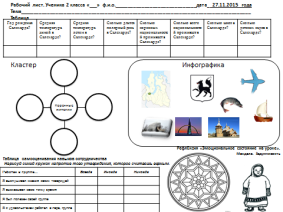 - Рассматривают тексты и рабочий лист. Находят нужные разделы, в которых будут записывать информацию.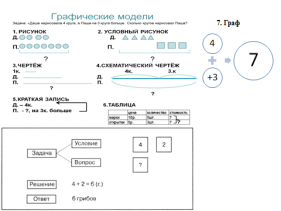 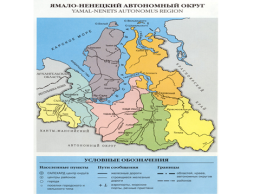 - Чтобы удобнее было работать.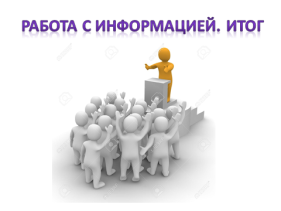 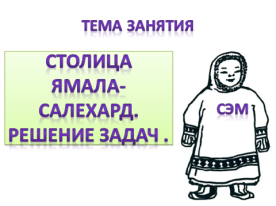 Просматривают слайды с памятными местами г. Салехарда.Составить для его друзей задачи. 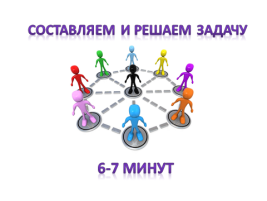 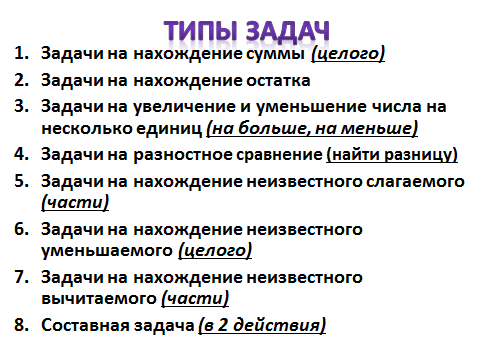 - Составляют  задачи по группам на основе данных  в таблице. Затем каждая группа обменивается задачами и идёт взаимопроверка, критериям, приведённым в таблице.Объясняет суть задания.- Объясняет правила работы с рабочими листами.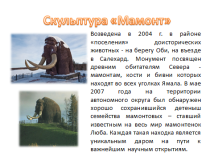 Пролистываем на слайдах информацию о Салехарде.Подводит промежуточный итог работы.Знакомит учащихся со следующим этапом работы.Учитель показывает на слайде, типы задач,  схемы, графы.Помогает провести проверку задач.Подводит промежуточный итог.Синквейн. Подведение итогов. Рефлексия.- Сэму очень понравилось как вы работает. Поэтому он хочет предложить вам необычный творческий вид работы.  Составить синквейн со словом  Салехард и со словом «задача». Непросто будет его выполнить, но зато интересно.- Кто  уже знает как правильно составить синквейн?Работа по таблице самооценки работы в группе на рабочем листе,  раскрашивание Мандалы, оценка эмоционального остояния.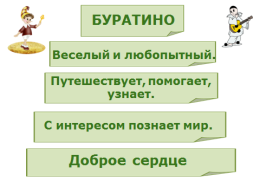 - Отвечают  на вопросы учителя. Составляют синквейн в группах и зачитывают. Заполняют таблицу, оценивают свою работу в группе.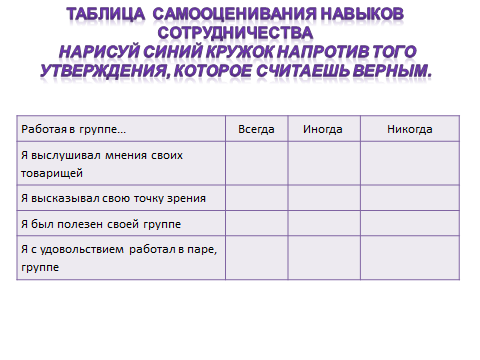 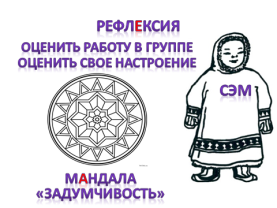 Объясняет и показывает на примере, как правильно составить  синквейн. Информация на слайде. 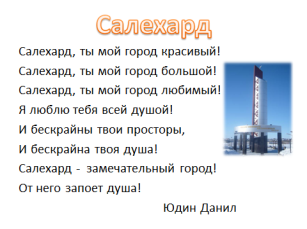 